KENTUCKY PROFESSIONAL CODE OF ETHICS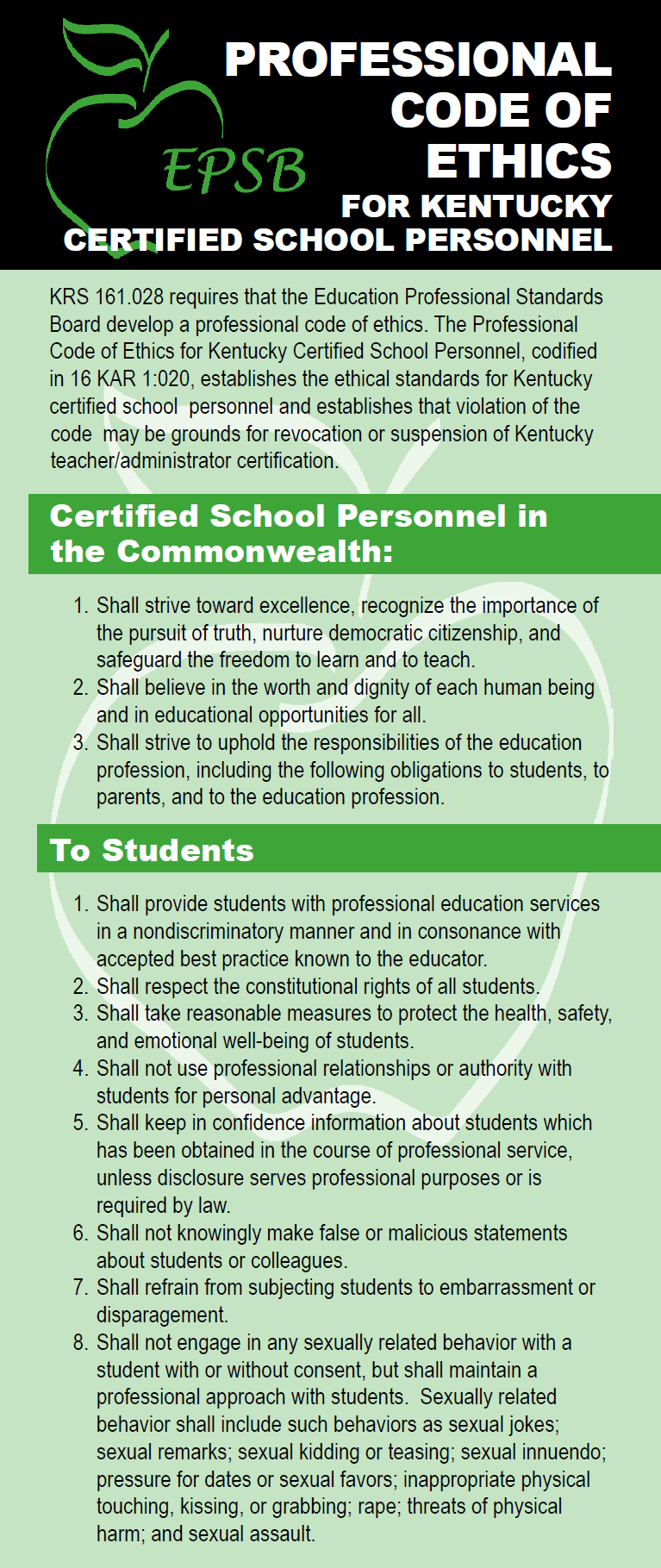 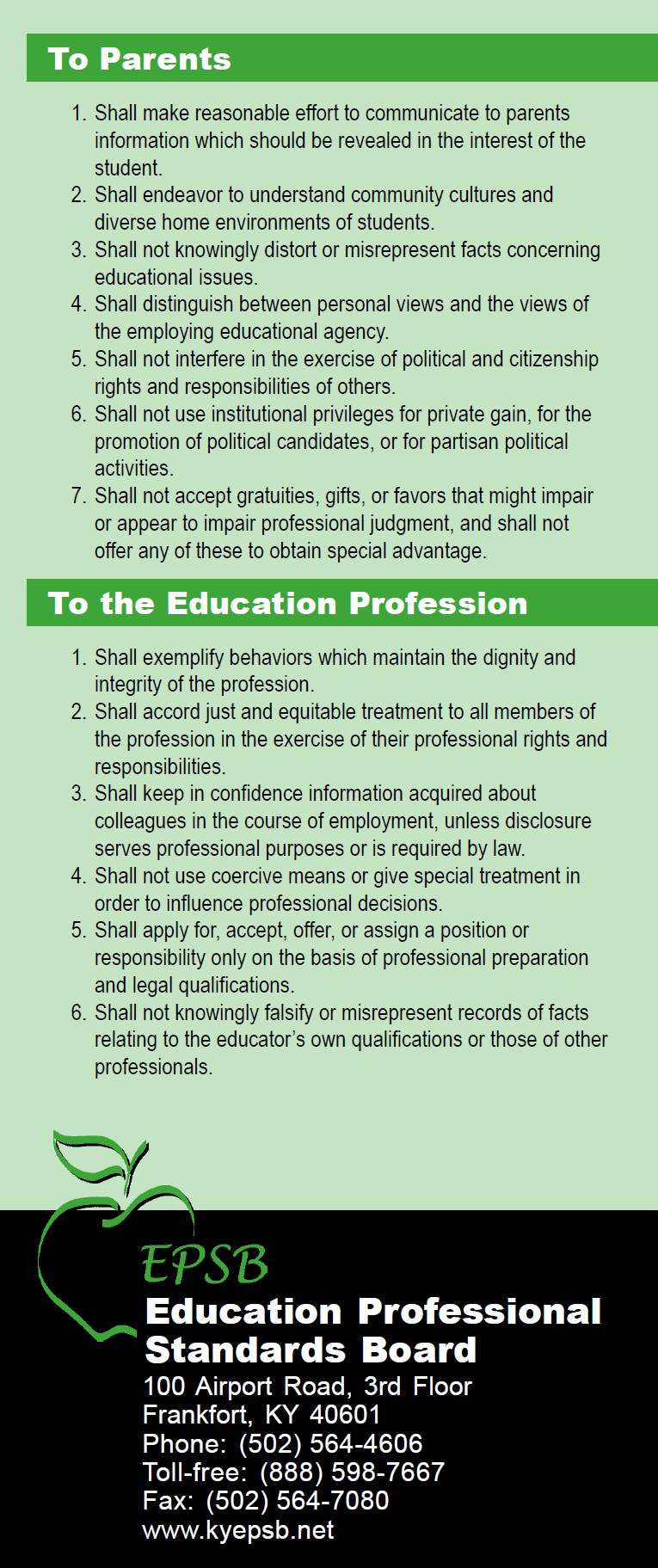 